.INTRO:  16 count[1 – 8]	BACK ROCK SIDE ~ BACK ROCK SIDE ~ BEHIND SIDE CROSS ~ CHASSE LEFTFull turn option:  Step R behind L;  Turn ¼ left, stepping L forward;  Turn 3/4 left on ball of R foot[9 – 16] CROSS ROCK SIDE ~ CROSS ROCK SIDE ~ CROSS ROCK ¼ RIGHT ~ PREP ¾ LEFTOption to rock:    (3) Point L to right diagonal;  (4)Step L to leftEasy option:  (7)Step L forward (no prep);  (8)Step R forward (small step);  (&)Turn ¼ right, stepping L to left[17-24]	STEP POINT ~ COASTER VARIATION ~ WALK WALK ~ ENGLISH CROSS[25–32] SIDE ROCK BACK SWEEP ~ BACK ROCK FORWARD  ~ STEP ½ PIVOT ~ ¼ BACK LOCK BACKTAG: END OF WALL 3 – facing 9:008 COUNT BASIC WITH OPTIONAL TURNRepeat 1 – 4 OR try the right turning basic belowBEGIN AGAINWeb Access: Access step descriptions and more from:  www.MichaelandMichele.comContact - E-mail:  mbarr@saber.net - mburtonmb@sbcglobal.netWhat's Right Is Right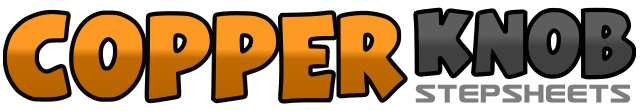 .......Count:32Wall:4Level:Low Intermediate NC.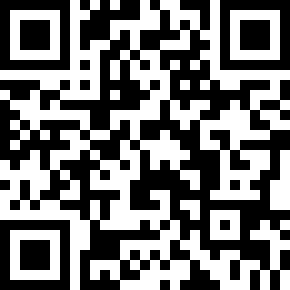 Choreographer:Michael Barr (USA) & Michele Burton (USA) - June 2013Michael Barr (USA) & Michele Burton (USA) - June 2013Michael Barr (USA) & Michele Burton (USA) - June 2013Michael Barr (USA) & Michele Burton (USA) - June 2013Michael Barr (USA) & Michele Burton (USA) - June 2013.Music:What’s Right Is Right - Taylor Hicks : (CD: The Distance)What’s Right Is Right - Taylor Hicks : (CD: The Distance)What’s Right Is Right - Taylor Hicks : (CD: The Distance)What’s Right Is Right - Taylor Hicks : (CD: The Distance)What’s Right Is Right - Taylor Hicks : (CD: The Distance)........1 & 2Rock R back;  Return weight to L;  Step R to right3 & 4Rock L back;  Return weight to R;  Step L to left5 & 6Step R behind L;  Step L to left:  Step R in front of L7 & 8Step L to left;  Step R beside L;  Step L to left	[12:00]1 & 2Rock R in front of L;  Return weight to L;  Step R to right3 &4Rock L in front of R;  Return weight to R;  Step L to left5 & 6Rock R in front of L;  Return weight to L;  Turn ¼ right, stepping R slightly forward	[3:00]7, 8&(7) Step L forward (prep); (8) Turn ½ left, stepping back on R; (&) Turn ¼ left, stepping L slightly left	[6:00]1 – 2Step R in front of left;  Point L to left3 & 4Cross step L behind R;  Step R to right;  Step L forward5 – 6Step R forward;  Step L forward&7-8(&) Turn ¼ left and step R to right;  (7) Cross step L over R;  (8) Turn ¼ right and step R in front of left1&2&(1) Rock L to left;  (&) Return weight to R;  (2) Step L back;  (&) Sweep R from front to back3 & 4Rock R back;  Return weight to L;  Step R forward5 – 6Step L forward;  Turn ½ right, transferring weight to R7 & 8Turn ¼ right, stepping back on L;  Lock R in front of L;  Step back on L	 [3:00]1 & 2Rock R back;  Return weight to L;  Step R to right3 & 4Rock L back;  Return weight to R;  Step L to left5 & 6Rock R back;  Return weight to L;  Turn ¼ right, stepping R forward7 & 8Step L forward;  Turn ½ right, taking weight to R;  Turn ¼ right, stepping L to left